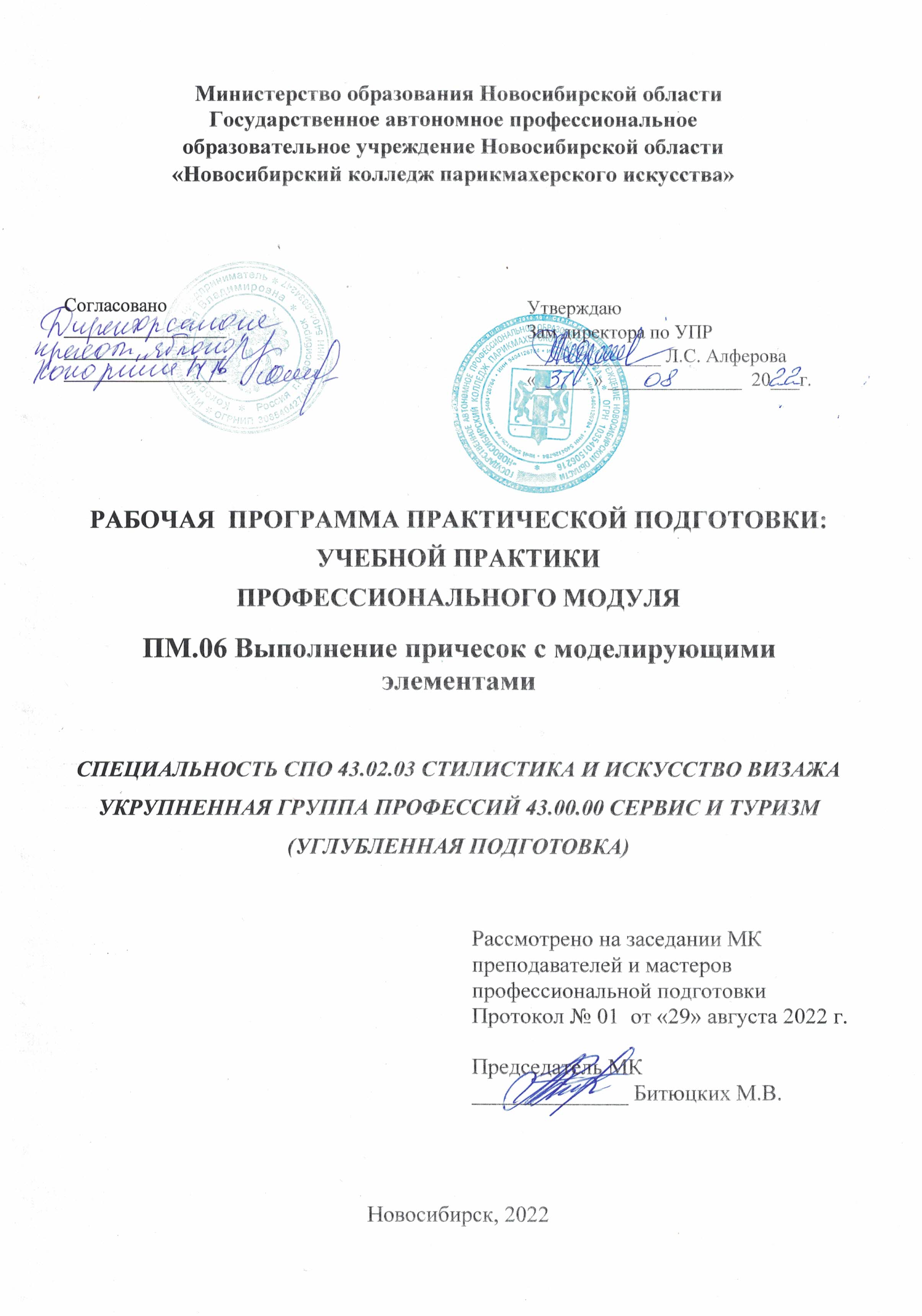 Программа практической подготовки: учебной практики разработана на основе Федерального государственного образовательного стандарта по специальности  среднего профессионального образования 43.02.03 Стилистика и искусство визажа, учебного плана по специальности, рабочей программы профессионального модуля ПМ.06 Выполнение причесок с моделирующими элементами, Положения о практической подготовке обучающихся, утвержденного приказом Министерства науки и высшего образования РФ и Министерства просвещения РФ от 05.08.2020 г. № 885/390.Организация-разработчик: ГАПОУ НСО «Новосибирский колледж парикмахерского искусства»Разработчики:Грицай Л.А., мастер п/о ВККЛарина О.А., мастер п/о 1КК, преподаватель спецдисциплин Рассмотрена и рекомендована к утверждению на заседании методической комиссии преподавателей и мастеров профессиональной подготовки29.08.2022 г. протокол № 1 ©  ГАПОУ НСО «Новосибирский колледж парикмахерского искусства», 2022.СОДЕРЖАНИЕ1. ПАСПОРТ РАБОЧЕЙ ПРОГРАММЫ учебнойПРАКТИКИОбласть применения программыРабочая программа учебной практики является составной частью программы подготовки специалистов среднего звена, обеспечивающей реализацию Федерального государственного образовательного стандарта по специальности среднего профессионального образования43.02.03Стилистика и искусство визажа в части освоения вида деятельности (ВД): Выполнение причесок с моделирующими элементамии соответствующих профессиональных компетенций (ПК): ПК 6.1. Анализировать индивидуальные пластические особенности потребителя;ПК 6.2. Разрабатывать форму прически с учетом индивидуальных особенностей потребителя;ПК 6.3. Выполнять прически различного назначения (повседневные, вечерние, для торжественных случаев) с учетом моды.Учебная практика реализуется в рамках профессионального модуля ПМ.06Выполнение причесок с моделирующими элементами.Цели и задачи учебной практики:Цель - формирование у обучающихся первоначальных практических умений в рамках профессионального модуля  по основному виду  деятельности.Задачи: обучение трудовым приемам, операциям и способам выполнения трудовых процессов, необходимых для последующего освоения общих и профессиональных компетенций по специальности;закрепление и углубление знаний, полученных во время теоретического обучения;развитие профессионального мышления.Количество часов на освоение рабочей программы учебной практики Всего 2недели, 72часа. РЕЗУЛЬТАТЫ ОСВОЕНИЯ УЧЕБНОЙ ПРАКТИКИ В результате освоения учебной практики у обучающегося должны быть сформированы профессиональные умения:- определять тип лица клиента и обсуждать пожелания клиентов;- определять назначение прически;- разрабатывать форму прически (стиль, силуэт, колористику, конструктивно-декоративные линии);- выполнять рабочие эскизы причесок;- оформлять технологические карты оформления волос в прическу;- выполнять современные прически различного назначения с учетом моды;а также формировать первоначальный практический опыт, развивать общие и профессиональные компетенции. СТРУКТУРА И СОДЕРЖАНИЕ УЧЕБНОЙПРАКТИКИ		Тематический план учебной практикиСОДЕРЖАНИЕ ОБУЧЕНИЯ УЧЕБНОЙПРАКТИКИ УП.06 ПРОФЕССИОНАЛЬНОГО  МОДУЛЯ ПМ.06ВЫПОЛНЕНИЕ ПРИЧЕСОК С МОДЕЛИРУЮЩИМИ ЭЛЕМЕНТАМИУСЛОВИЯ РЕАЛИЗАЦИИ ПРОГРАММЫ УЧЕБНОЙПРАКТИКИ Требования к минимальному материально-техническому обеспечению1. Оборудование: кресло парикмахерское, стол туалетный, зеркало, тележка, мойка для мытья головы, раковина для мытья рук, сушуар, стерилизатор.2. Инструменты, приспособления, инвентарь: 	инструменты, приспособления, принадлежности: расчески для укладки волос (расческа - хвостик, - вилка), мисочки, бигуди различных модификаций,  щетки для укладки волос («брашинг», для начеса), электрофены (ручные), электрощипцы, щипцы «гофре», уточки–зажимы для волос, шпильки, невидимки, пульверизаторы, пеньюары, полотенца, салфетки;инвентарь: одноразовые перчатки, закрытый совок для волос, швабра–щетка, крафт-мешки для сбора волос.3. Средства обучения:	нормативные документы, учебная литература, справочники, журналы мод, средства наглядной информации (стенды, плакаты, фотографии), технические средства обучения (компьютер, DVD-проигрыватель, учебные диски).Информационное обеспечение учебной практикиОсновные источники:Беспалова Т.И., Гузь А.В. Основы художественного проектирования прически. Специальный рисунок./Т.И. Беспалова, А.В.Гузь. – 4-е изд. стер.-  М.: ИЦ «Академия», 2017. -176 с.Королева С.И. Моделирование причесок различного назначения с учетом актуальных тенденций моды: учебник для студ. учр. СПО/ С.И.Королева. – М.: Изд. центр «Академия», 2017. – 160с. Плотникова И.Ю., Черниченко Т.А. Технология парикмахерских работ [Текст]: учебник / И. Ю. Плотникова, Т. А. Черниченко. - 12-е изд., стер. - Москва: Академия, 2018. - 188 с.Дополнительные источники:ГОСТ Р 51142-2019 «Услуги бытовые. Услуги парикмахерских и салонов красоты. Общие технические условия». – URL:  https://docs.cntd.ru/document/1200164123 СП 2.1.3678-20 «Санитарно-эпидемиологические требования к эксплуатации помещений, зданий, сооружений, оборудования и транспорта, а также условиям деятельности хозяйствующих субъектов, осуществляющих продажу товаров, выполнение работ или оказание услуг». – Утв. постановлением Главного государственного санитарного врача РФ от 24.12.2020г. № 44 (рег. № 61953 от 30.12.2020). – URL: https://docs.cntd.ru/document/573275590 Парикмахерское искусство. Материаловедение: учебник для студ.  образоват. учреждений сред. проф. образования [Текст] / (Кузнецова А.В. и др.). – М.: ИЦ «Академия», 2017. – 208 с.Техническое описание. Парикмахерское искусство// WSR 2020_TD29_EN. – Москва, 2020.   Чалова Л.Д. Санитария и гигиена парикмахерских услуг: учебник для студ. сред.проф. образования [Текст] /Л.Д.Чалова, С.А.Галиева, А.В.Уколова. – М.: Изд. центр «Академия», 2017. Периодические издания:Журнал Долорес. Прически. Косметика. Мода: ежеквартальный журнал Союза парикмахеров и косметологов России [Текст]  / учредитель ООО «Издательский дом «Долорес»». -  2018-2022.Журнал «Парикмахер-стилист-визажист».- М.: ИД «Панорама», 2018-2022. Журнал HAIR’S HOW [Текст] / учредитель и издатель ООО «БЬЮТИ ПРЕСС». – 2018-2022.Интернет-ресурсы:Форум парикмахеров. – URL:  www.parikmaher.net.ru; Профессиональная Парикмахерская Газета – URL:   http://gazeta-p.ru/;Форум парикмахеров – URL: http://www.hairforum.ru/ Общие требования к организации образовательного процессаУчебная практика проводится в учебно-производственных мастерских колледжа, лабораториях ресурсного центра.	Учебная практика может также проводиться в организациях в специально оборудованных помещениях на основе договоров между организацией и колледжем. Учебная практика проводится мастерами производственного обучения и (или) преподавателями дисциплин профессионального цикла концентрированно, после изучения междисциплинарного курса МДК 06.01. Искусство  оформления прически. Продолжительность учебной практики для обучающихся не более 36 часов в неделю. По окончании учебной практики предусмотрен дифференцированный зачет.В течение всего периода практики на студентов распространяются: - правила внутреннего распорядка учебно-производственной мастерской,  колледжа, принимающей организации; - требования охраны труда; - трудовое законодательство Российской Федерации. Кадровое обеспечение образовательного процессаМастера производственного обучения и преподаватели дисциплин профессионального цикла, которые проводят учебную практику, должны иметь высшее образование или среднее специальное образование, соответствующее профилю профессионального модуля и опыт деятельности в организациях соответствующей профессиональной сферы. Преподаватели и мастера должны проходить стажировку в профильных организациях не реже одного раза в три года. КОНТРОЛЬ И ОЦЕНКА РЕЗУЛЬТАТОВ ОСВОЕНИЯ УЧЕБНОЙ  ПРАКТИКИ Результаты учебной практики определяются программой практики, разрабатываемой колледжем. Текущий контроль результатов освоения практики осуществляется мастером производственного обучения в процессе выполнения обучающимися работ. В результате освоения учебной практики  обучающиеся проходят промежуточную аттестацию в форме дифференцированного зачета. Итоговая оценка за практику выставляется по 5–бальной системе и вносится в зачетную книжку.стр.ПАСПОРТ РАБОЧЕЙ ПРОГРАММЫ Учебной ПРАКТИКИ ………….ПАСПОРТ РАБОЧЕЙ ПРОГРАММЫ Учебной ПРАКТИКИ ………….4РЕЗУЛЬТАТЫ ОСВОЕНИЯ учебнойПРАКТИКИ …………………….РЕЗУЛЬТАТЫ ОСВОЕНИЯ учебнойПРАКТИКИ …………………….5структура и содержаниеучебной ПРАКТИКИ ………………структура и содержаниеучебной ПРАКТИКИ ………………6УСЛОВИЯ РЕАЛИЗАЦИИ ПРОГРАММЫ учебной ПРАКТИКИ УСЛОВИЯ РЕАЛИЗАЦИИ ПРОГРАММЫ учебной ПРАКТИКИ 10КОНТРОЛЬ И ОЦЕНКА РЕЗУЛЬТАТОВ ОСВОЕНИЯ учебной ПРАКТИКИ ………………………………………………………………КОНТРОЛЬ И ОЦЕНКА РЕЗУЛЬТАТОВ ОСВОЕНИЯ учебной ПРАКТИКИ ………………………………………………………………12Коды фор-мируемых ПК и ОКНаименование результата освоения практикиПК 6.1.Анализировать индивидуальные пластические особенности потребителяПК 6.2.Разрабатывать форму прически с учетом индивидуальных особенностей потребителяПК 6.3.Выполнять прически различного назначения (повседневные, вечерние, для торжественных случаев) с учетом модыОК 1.Понимать сущность и социальную значимость своей будущей профессии, проявлять к ней устойчивый интерес.ОК 2. Организовывать собственную деятельность, определять методы и способы выполнения профессиональных задач, оценивать их эффективность и качество.ОК 3.Решать проблемы, оценивать риски и принимать решения в нестандартных ситуациях.ОК 4.Осуществлять поиск, анализ и оценку информации, необходимой для постановки и решения профессиональных задач, профессионального и личностного развития.ОК 5.Использовать информационно-коммуникационные технологии для совершенствования профессиональной деятельности.ОК 6.Работать в коллективе и команде, обеспечивать ее сплочение, эффективно общаться с коллегами, руководством, заказчиками.ОК 7.Ставить цели, мотивировать деятельность подчиненных, организовывать и контролировать их работу с принятием на себя ответственности за результат выполнения заданий.ОК 8.Самостоятельно определять задачи профессионального и личностного развития, заниматься самообразованием, осознанно планировать повышение квалификации.ОК 9.Быть готовым к смене технологий в профессиональной деятельностиКоды ПКНаименования разделов ПМВиды работУчебная практика,часовСроки проведенияПК 6.1.-6.2Раздел 1.  Разработка образа будущей прически потребителя с учетом индивидуальных пластических особенностей, пожеланий и типажаопределение типажа клиента;обсуждение пожеланий клиентов;определение назначения прически;разработка формы прически (определение стиля, силуэта, колористики); выполнение рабочих эскизов причесок 243 курс, 5 семестр, 7 неделя ПК 6.3Раздел 2.  Выполнение  причесок различного назначения (повседневные, вечерние, для торжественных случаев) с учетом модывыполнение  современных повседневных деловых причесок  с учетом моды;выполнение  современных вечерних причесок  с учетом моды;выполнение  современных причесок  с применением специальных приспособлений, декоративных элементов;выполнение  современных свадебных причесок  с учетом моды;выполнение  подиумных причесок;оформление  технологических картоформления волос в прическу483 курс, 5 семестр, 7-8 неделиИтого723 курс, 5 семестр, 7-8 недели Наименование  уроков учебной практикиСодержание учебной практикиСодержание учебной практикиОбъем часов1223Раздел ПМ 1. Разработка образа будущей прически потребителя с учетом индивидуальных пластических особенностей, пожеланий и типажа  ПК.6.1 – ПК.6.2Раздел ПМ 1. Разработка образа будущей прически потребителя с учетом индивидуальных пластических особенностей, пожеланий и типажа  ПК.6.1 – ПК.6.2Раздел ПМ 1. Разработка образа будущей прически потребителя с учетом индивидуальных пластических особенностей, пожеланий и типажа  ПК.6.1 – ПК.6.224Тема 1.1. Выявление типажа и индивидуальных пластических особенностей клиента Визуальный анализ лица клиента6Тема 1.1. Выявление типажа и индивидуальных пластических особенностей клиента Определение типа лица клиента6Тема 1.1. Выявление типажа и индивидуальных пластических особенностей клиента Определение индивидуальных особенностей клиента6Тема 1.2. Беседа с клиентом и определение назначения прически1.Составление диалога мастера с клиентом6Тема 1.2. Беседа с клиентом и определение назначения прически2. Обсуждение пожеланий клиента. Определение стиля будущей прически6Тема 1.2. Беседа с клиентом и определение назначения прически3.Определение назначения прически. Согласование комплекса услуг6Тема 1.3. Моделирование причесок1. Разработка композиции прически в зависимости от назначения  – определение формы, силуэта, симметрии/асимметрии, колористики6Тема 1.3. Моделирование причесок2.Разработка деталей прически, декоративных украшений6Тема 1.4. Выполнение рабочих эскизов причесок1.Выполнение эскизов причесок в зависимости от типажа клиентов6Тема 1.4. Выполнение рабочих эскизов причесок2. Выполнение эскизов причесок в зависимости от назначения причесок6Тема 1.4. Выполнение рабочих эскизов причесок3.Выполнение эскизов причесок различных стилей 6Раздел ПМ 2. Выполнение  причесок различного назначения (повседневные, вечерние, для торжественных случаев) с учетом моды ПК.6.3. Раздел ПМ 2. Выполнение  причесок различного назначения (повседневные, вечерние, для торжественных случаев) с учетом моды ПК.6.3. Раздел ПМ 2. Выполнение  причесок различного назначения (повседневные, вечерние, для торжественных случаев) с учетом моды ПК.6.3. 48Тема 2.1. Выполнение подготовительных работ  при оформлении волос в прическу1.Организация рабочего места для выполнения парикмахерских работ6Тема 2.1. Выполнение подготовительных работ  при оформлении волос в прическу2.Соблюдение правил охраны труда.  Обеспечение техники безопасности профессиональной деятельности 6Тема 2.1. Выполнение подготовительных работ  при оформлении волос в прическу3.Проведение диагностики кожи головы и волос клиента. Заполнение диагностической карты клиента6Тема 2. 2. Выполнение  современных повседневных деловых причесок  с учетом моды1.Выполнение повседневной деловой прически на коротких волосах  с использованием различных инструментов  и укладочных средств 6Тема 2. 2. Выполнение  современных повседневных деловых причесок  с учетом моды2.Выполнение повседневной деловой прически на волосах  средней длины с использованием различных инструментов  и укладочных средств6Тема 2. 2. Выполнение  современных повседневных деловых причесок  с учетом моды3.Выполнение повседневной деловой прически на длинных волосах  с использованием различных инструментов  и укладочных средств6Тема 2. 3. Выполнение  современных вечерних причесок  с учетом моды1. Выполнение современной вечерней прически на коротких волосах  с использованием различных инструментов  и укладочных средств 6Тема 2. 3. Выполнение  современных вечерних причесок  с учетом моды2.Выполнение  современной вечерней прически на волосах  средней длины с различными элементами6Тема 2. 3. Выполнение  современных вечерних причесок  с учетом моды3.Выполнение  современной вечерней прически на длинных волосах   с различными элементами6Тема 2. 4. Выполнение  современных причесок  с применением специальных приспособлений, декоративных элементов1. Выполнение современной прически с применением постижерных изделий6Тема 2. 4. Выполнение  современных причесок  с применением специальных приспособлений, декоративных элементов2.Выполнение современной вечерней прически с применением специальных приспособлений6Тема 2. 4. Выполнение  современных причесок  с применением специальных приспособлений, декоративных элементов3.Выполнение современной вечерней прически с применением декоративных элементов и украшений6Тема 2. 5. Выполнение  современных свадебных причесок  с учетом моды1.Выполнение современной свадебной прически на коротких волосах  с использованием различных инструментов  и укладочных средств 6Тема 2. 5. Выполнение  современных свадебных причесок  с учетом моды2.Выполнение  современной  свадебной  прически на волосах  средней длины с различными элементами6Тема 2. 5. Выполнение  современных свадебных причесок  с учетом моды3.Выполнение  современной  свадебной  прически на длинных волосах   с различными элементами6Тема 2. 6.    Выполнение  зрелищных подиумных причесок  1. Выполнение зрелищной подиумной прически на коротких волосах  с использованием различных инструментов  и укладочных средств 6Тема 2. 6.    Выполнение  зрелищных подиумных причесок  2.Выполнение   зрелищной подиумной прически на волосах  средней длины с различными элементами6Тема 2. 6.    Выполнение  зрелищных подиумных причесок  3.Выполнение   зрелищной подиумной прически на длинных волосах   с различными элементами6Тема 2.7. Оформление  технологических карт оформления волос в прическу1.Оформление технологической карты  современной повседневной деловой прически6Тема 2.7. Оформление  технологических карт оформления волос в прическу2.Оформление технологической карты   современной вечерней прически6Тема 2.7. Оформление  технологических карт оформления волос в прическу3.Оформление технологической карты свадебной  прически 6Тема 2.7. Оформление  технологических карт оформления волос в прическу4.Оформление технологической карты   зрелищной прически6Дифференцированный зачетВыполнение причесок с моделирующими элементами6ВсегоВсегоВсего72Результаты (освоенные профессиональные компетенции)Основные показатели оценки результатаФормы и методы контроля и оценкиПК 6.1. Анализировать индивидуальные пластические особенности потребителяТочность определения основных индивидуальных пластических особенностей потребителя при осмотренаблюдение и экспертная оценка во время выполнения   работ на учебной практике; практические методы контроля по индивидуальным заданиямПК 6.2.  Разрабатывать форму прически с учетом индивидуальных особенностей потребителяБыстрота и точность нахождения необходимых способов и средств выполнения прически Ясность и  аргументированность доказательства правильности выбора формы прически Точность и быстрота  выполнения эскиза прически с учетом индивидуальных особенностей потребителянаблюдение и экспертная  оценка во время  выполнения   работ на учебной практике;  экспертная  оценка  выполнения творческой задачиПК 6.3. Выполнять прически различного назначения (повседневные, вечерние, для торжественных случаев) с учетом моды Точность соблюдения правил техники безопасности  при выполнении причесок   Быстрота и точность выполнения причесок различного назначения в соответствии с технологическим процессом Ясность и аргументированность изложения информации о   современных направлениях моды в парикмахерском искусстве в области оформления причесокнаблюдение и экспертная  оценка во время   выполнения   работ на учебной практике;экспертная  оценка защиты выполнения технологической задачи экспертная  оценка защиты  выполнения творческой задачи